Kenmuire Holiday Apartments – Booking Form28 Alexandra Road, Weymouth, Dorset, DT47QQTel: 01305 785659Email: Kenmuire@hotmail.com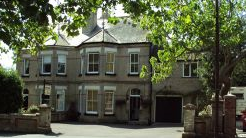 To secure this booking a non-refundable 20% deposit is due payable by BACS to Kimberley Smith: Natwest Bank, 76 St Thomas St, Weymouth, DT48HU: Sort Code: 60-07-01, Account Number: 44302568.  A signed booking confirmation will be returned to you on receipt of the deposit.By signing below, you confirm to have read and agreed our conditions of booking.Your Signature:…………………………………………….        Date:…………….……………………………………………………………………………………………………………………………………………………………………………………………………………Kenmuire Use Only:Booking Confirmed:…………………………………….        Date:……………………………………………………………Deposit Received:……………………………………….        Date:…………………………………………………………… Your DetailsYour BookingSurname:……………………………………..….Apartment:……………………………………..….First Name:…………………………………..…….No. of persons:…………………………………..…….Email:……………………………..………….Check In:……………………………..………….Address:……………………………..………….……………………………………………………………………………………Check Out:…………………………..…………….Phone:………………………..……………….Total no. of Nights:………………………..……………….